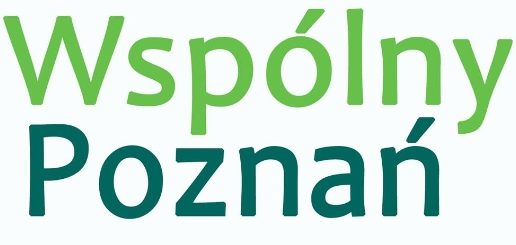 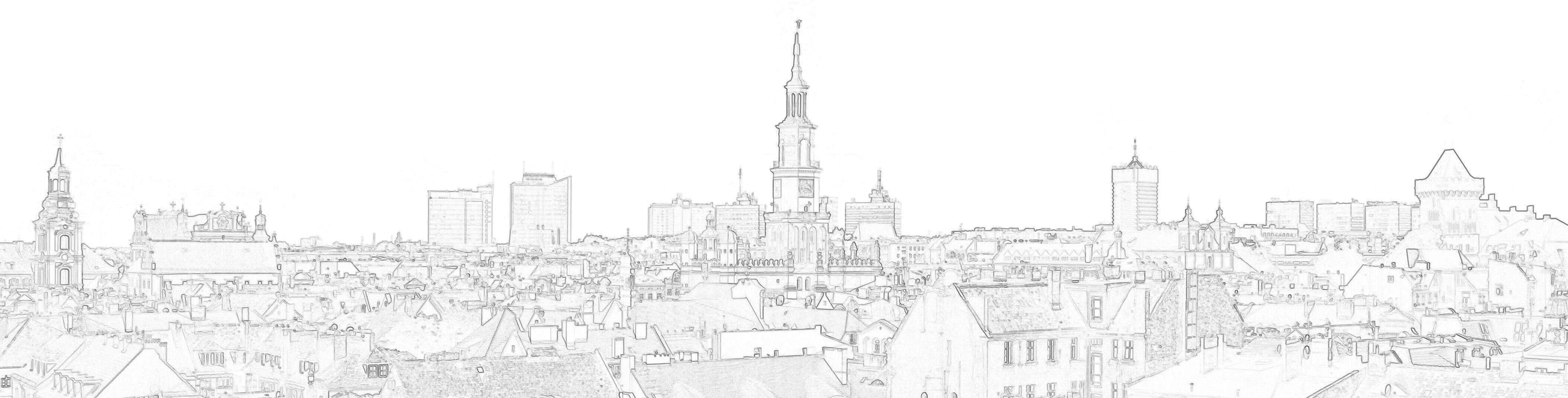 	Pan 	Jacek Jaśkowiak	Prezydent Miasta PoznaniaI N T E R P E L A C J A Dotyczy: terenu Klubu Sportowego „Posnania”Szanowny Panie Prezydencie,w dniu 15 maja 2020 r. zadałam w mojej interpelacji wiele pytań, dotyczących terenu powierzonego w wieczyste użytkowanie Klubowi Sportowemu „Posnania”. Otrzymałam na tą interpelacje w dniu 28.05.2020 r. częściową odpowiedź z zapewnieniem, że zasygnalizowana przez mnie samowola budowlana zostanie skontrolowana przez Powiatowego Inspektora Nadzoru Budowlanego, a jej wyniki zostaną mi przekazane odrębnym pismem. No i niestety, do dnia dzisiejszego brak informacji na temat ustaleń, wyników kontroli PINB. Nie ukrywam, że temat terenu „Posnanii” powrócił ostatnio z tzw. przytupem, a zwłaszcza po nowych propozycjach jego zagospodarowania. Nowi właściciele – inwestorzy, pomimo obowiązującego mpzp na części tego terenu zamierzają wybudować domy jednorodzinne i tzw. wille miejskie. 10 stycznia br. dbyło się spotkanie mieszkańców okolicznych ulic z nowym właścicielem, który zaprezentował swoją wizję dla części stadionu. Nie spotkała się ona z aprobatą, a wręcz ze złością i wielkim żalem pod adresem klubu oraz Władz Miasta. Padły oskarżenia, o poważne zaniedbania i uwłaszczanie się na miejskim majątku. Mieszkańcy postanowili zablokować planowane inwestycje i złożyli swoje uwagi do MPU do opracowywanego Studium, w którym domagają się utrzymania zapisów z obowiązującego mpzp , jak również uchwalonego i jeszcze obowiązującego Studium dla Miasta Poznania.W trakcie w/w spotkania, jak i po padło wiele pytań, na które w imieniu zainteresowanych mieszkańców, jako radna osiedlowa i miejska poproszę o odpowiedź:Co stało się kortami, zarówno balonowymi ( prowadzone przez wiele lat przez firmę …) jak i kortami odkrytymi wraz z wyniesioną trybuną (z kawiarenką), skąd można było oglądać tenisowe rozgrywki? Kiedy to nastąpiło?Co stało się z budynkami, służącymi, jako zaplecze techniczne, w którym trzymano różne sprzęty sportowe, a częściowo wykorzystane były na trzymanie tzw. sprzętu gospodarczego? Tu pragnę przypomnieć (niezorientowanym, a czytającym interpelacje), że kilka lat w obiektach tych mieściły się garaże i warsztat samochodowy ( raczej nielegalny, przeniesiony wraz z motocyklami na ulicę …). Czy była zawarta umowa na najem tych obiektów, a jeśli działały nielegalnie, to czy nie przeszkadzało to Zarządowi klubu?W jaki sposób i na jakich warunkach, po wyburzeniu w/w obiektów wybudowano nowe, służące powstałej w ich miejscu szkole O!MEGA, którą zarejestrowano pod adresem Przełajowa 5. Kto pozwolił, aby przez wiele lat na terenie „Posnanii” funkcjonowały tory udostępnione „L” dla nauki jazdy: samochodów osobowych, ciężarowych oraz motocykli?Co stało się z lub dzieje z obiektem siłowni?Dlaczego Władze Miasta zdecydowały się zainwestować w remont basenu ( 3 mln zł) i przekazać go razem z halą sportową w zarząd Zespołowi Szkół z Oddziałami Sportowymi nr 1? Z odpowiedzi Pana Prezydenta z dnia 01.04.2017 r. na moją interpelację z dnia 14 marca 2017 r. wynika, że wydatki z budżetu Miasta dokonywane za pośrednictwem Zespołu Szkół wyniosły ok.0,5 mln ( koszty związane z utrzymaniem obiektu, w 2016 r. wyniosły ponad 800 tyś, a różnica powstała w wydatkach pokrywana jest z dochodu wypracowanego z tytułu wynajmu pływalni oraz hali sportowej). W nawiązaniu do tych informacji proszę o podanie obecnej sytuacji oraz kosztów ponoszonych przez Miasto od dnia zawarcia umowy 18 lipca 2014 r do obecnego roku. Ile boisk sportowych jest obecnie na tym terenie, kto nimi zarządza?Co stało się ze środkami finansowymi pozyskanymi ze sprzedaży części gruntów, czy Zarząd klubu zainwestował je w pozostałą infrastrukturę na tym terenie lub w inne obiekty, a jeśli tak, to w jakie?Czy działalność handlowa (Zielony Targ) prowadzona na terenie sportowym jest źródłem przychodu dla klubu?Czy nad działaniami klubu był sprawowany jakikolwiek nadzór ze strony Władz Miasta?Czy Władze Miasta podjęły działania i skorzystały z prawa pierwokupu wystawionego na sprzedaż terenu lub podjęły rozmowy dot. ewentualnych wspólnych działań inwestycyjnych? Jeżeli nie, to, dlaczego? Dlaczego Władze Miasta nie reagowały, na podejmowane uchwały Rady Osiedla Stare Winogrady, która sygnalizowała i domagała się zwrotu terenu? Rada osiedla wskazywała w swoich uzasadnieniach, że Zarząd „Posnanii”, jakby celowo nie inwestuje w usługi sportowe na tym terenie, likwiduje kolejne boiska, korty, doprowadza do jego degradacji, po czym wystawia go na sprzedaż. Min. te działania spowodowały pilne działania rady, których efektem było uchwalenie mpzp, który  określił przeznaczenie tego terenu na usługi sportowe. Czy działania Zarządu „Posnanii” w ocenie Władz Miasta nie są przejawem uwłaszczania się na miejskim gruncie?Czy zapisy zawartej umowy, udzielonych bonifikat jasno określają działania spoczywające po stronie nabywcy terenu? W tym miejscu wnoszę o załączenie do odpowiedzi kopii aktu notarialnego Rep. A … z dnia 19 grudnia 2003 r. Czy Władze Miasta rozważą podjęcie działań zwrotowych terenu przekazanego klubowi sportowemu, który jak widać nie dość, że nie wywiązuje się z umowy z Miastem, ale uwłaszcza się na jego gruncie?                                                                                    Z wyrazami szacunku                                                                                     Halina Owsianna